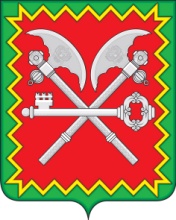 АДМИНИСТРАЦИЯ ГОРОДСКОГО ПОСЕЛЕНИЯ - ПОСЕЛОК КОЗЛОВОТВЕРСКАЯ ОБЛАСТЬ КОНАКОВСКИЙ РАЙОН===================================================ПОСТАНОВЛЕНИЕ19.08.2019	                               пгт. Козлово		                            № 200Об утверждении системы мониторинга состояния систем теплоснабжения на территории муниципального образования городское поселение – поселок Козлово 	В соответствии с Федеральным законом от 06.10.2003 № 131- ФЗ «Об общих принципах организации местного самоуправления в Российской Федерации», Федеральным законом от 27.07.2010 № 190 - ФЗ  «О теплоснабжении», приказом Министерства энергетики Российской Федерации от 12.03.2013 № 103 «Об утверждении Правил оценки готовности к отопительному периоду», руководствуясь Уставом муниципального образования городское поселение – поселок Козлово Конаковского района Тверской области, ПОСТАНОВЛЯЮ:Утвердить систему мониторинга состояния систем теплоснабжения на территории муниципального образования городское поселение – поселок Козлово (Приложение).Считать утратившим силу постановление Администрации городского поселения – поселок Козлово от 10.08.2018 № 151-1 «Об утверждении системы мониторинга состояния систем теплоснабжения на территории муниципального образования городское поселение – поселок Козлово Конаковского района Тверской области».Настоящее Постановление вступает в силу со дня его подписания.Настоящее постановление подлежит обнародованию и размещению на официальном сайте Администрации городского поселения – поселок Козлово в сети Интернет admkozlovo.ru.Исполняющий обязанности Главы городского поселения - поселок Козлово 	                     С.А. РоманенкоПриложение к постановлению Администрации городского поселения – поселок Козловоот 19.08.2019 № 200Системамониторинга состояния систем теплоснабженияна территории муниципального образования городское поселение – поселок КозловоОбщие положения1.1.Эксплуатация тепловых сетей в современных условиях требует наряду с обеспечением надежного и бесперебойного теплоснабжения потребителей с заданными технологическими параметрами снижения издержек при транспортировке тепловой энергии. Однако реальное состояние тепловых сетей таково, что основной задачей в настоящее время является недопущение аварий на тепловых сетях. В связи с этим актуальной становится задача  осуществления мониторинга состояния тепловых сетей. Система мониторинга состояния системы теплоснабжения – это комплексная система наблюдений, оценки и прогноза состояния источников тепловой энергии и тепловых сетей. Данные мониторинга должны строго соответствовать требованиям системы по актуальности  и достоверности.1.2.Целями создания и функционирования системы мониторинга системы теплоснабжения являются:- контроль за состоянием и функционированием системы теплоснабжения;- повышение надежности и безопасности системы теплоснабжения;- снижение количества аварийных ремонтов и переход к планово-предупредительным ремонтам;- снижение затрат на проведение аварийно-восстановительных работ за счет реализации мероприятий по предупреждению, предотвращению, выявлению и ликвидации аварийных ситуаций.1.3.Система мониторинга включает в себя:- систему сбора данных; - систему хранения и обработки полученных данных; - систему анализа полученных данных.Система сбора данныхСбор данных организуется на бумажных и электронных носителях.2.1. На объектовом уровне собирается следующая информация:2.1.1. паспортная база данных технологического оборудования и тепловых сетей;2.1.2. расположение смежных коммуникаций в 5-ти метровой зоне вдоль прокладки теплосети, схема дренажных и канализационных сетей;2.1.3. исполнительная документация;2.1.4. данные о грунтах в зоне прокладки теплосети;2.1.5. данные о проведенных ремонтных работах на объектах теплоснабжения;2.1.6. реестр учета аварийных ситуаций, возникающих на объектах теплоснабжения, с указанием наименования объекта, адреса объекта, причин, приведших к возникновению аварийной ситуации, мер, принятых по ликвидации аварийной ситуации, а также при отключении потребителей от теплоснабжения период отключения и перечень отключенных потребителей.Теплоснабжающие и теплосетевые организации предоставляют в администрацию городского поселения – поселок Козлово информацию о запланированных ремонтных работах и возникающих аварийных ситуациях.Теплоснабжающие и теплосетевые организации предоставляют в Муниципальное учреждение Администрация Муниципального образования городское поселение – поселок Козлово (далее – Администрация) информацию в соответствии с пунктами 2.1.5. и 2.1.6. настоящей системы мониторинга, о запланированных ремонтных работах и возникающих аварийных ситуациях.2.2. На муниципальном уровне собирается следующая информация:2.2.1. Данные о вводе в эксплуатацию законченных строительством, расширением, реконструкцией, техническим перевооружением объектов теплоснабжения.2.2.2. Данные о проведенных ремонтных работах на объектах теплоснабжения.2.2.3. Реестр учета аварийных ситуаций, возникающих на объектах теплоснабжения, с указанием наименования объекта, адреса объекта, причин, приведших к возникновению аварийной ситуации, мер, принятых по ликвидации аварийной ситуации, а также при отключении потребителей от теплоснабжения период отключения и перечень отключенных потребителей.реестр учета аварийных ситуаций, возникающих на объектах теплоснабжения, с указанием наименования объекта, адреса объекта, причин, приведших к возникновению аварийной ситуации, мер, принятых по ликвидации аварийной ситуации, а также при отключении потребителей от теплоснабжения период отключения и перечень отключенных потребителей.3. Система хранения и обработки полученных данных 3.1. Материалы мониторинга хранятся в Администрации, в теплоснабжающих  и теплосетевых организациях в электронном и бумажном виде не менее 5 лет.3.2. Реестр учета аварийных ситуаций, возникших на объектах теплоснабжения, причин, приведших к возникновению аварийной ситуации, мер, принятых по ликвидации аварийной ситуации, периодов отключения и перечней отключаемых потребителей предоставляется в администрацию по завершению отопительного периода.4.Система анализа полученных данных4.1. Система анализа данных мониторинга позволяет:   - оптимизировать планы ремонта, на основе выбора из объектов, имеющих наибольшее число повреждений, с самой низкой надежностью, исходя из заданного объема финансировании; - эффективно планировать выделение финансовых средств на содержание и проведения ремонтных работ на объектах теплоснабжения.4.2. Анализ данных мониторинга на муниципальном уровне проводится Администрацией, на объектовом уровне – специалистами теплоснабжающей и теплосетевой организации.4.3. Анализ данных мониторинга на муниципальном уровне проводится до разработки муниципальных программ или внесения в них изменений.4.4. Анализ данных мониторинга на объектовом уровне производится до разработки производственных и инвестиционных программ теплоснабжающих организаций.4.5. Данные мониторинга накладываются на актуальные паспортные характеристики объекта в целях выявления истинного состояние объекта, исключения ложной информации и принятия оптимального управленческого решения. 4.6. Результаты мониторинга могут являться основанием для принятия решений о ремонте, модернизации, реконструкции или выводе из эксплуатации объектов теплоснабжения.